Publicado en Barcelona el 25/10/2019 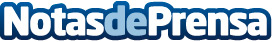 Fiction Express ha premiado a los mejores libros juveniles y a las jóvenes promesas de la escrituraEn la gala celebrada el 24 de octubre en la Fábrica Moritz de Barcelona, Fiction Express ha premiado a los escritores elegidos por su comunidad de lectores y, además, a las jóvenes promesas del panorama editorial, ganadores y finalistas de su Premio Relato Corto Juvenil 2019Datos de contacto:Alberto Gómez Vaquero910327364Nota de prensa publicada en: https://www.notasdeprensa.es/fiction-express-ha-premiado-a-los-mejores Categorias: Imágen y sonido Literatura Comunicación Cataluña Entretenimiento E-Commerce Ocio para niños Premios http://www.notasdeprensa.es